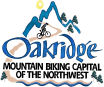 Administration Advisory Committee MeetingWednesday November 15, 2023 at 6pmAGENDAWelcomeRoll CallPublic CommentNew Business2.1 Election of new Vice Chair2.2 Approval of last meeting’s Minutes (Sept. and Oct.)2.3 Discussion of City Council’s Action on Committee Resolution Recommendations 2.4 Review of potential short term rental taxes and/or fees2.5	 Reminder: City Holiday Party Sat. December 16th at 6pm at the bowling alleyAdjourn Next meeting: Wednesday December 20th at 6pmMeeting Information:Hybrid remote/in-person meeting at City Hall Conference Room and via Zoom.Citizens have three ways of attending:Via computer or smartphone, go to: https://us02web.zoom.us/j/3664311610Via phone, call 669-900-9128, then enter Meeting ID#:  366 431 1610Attend in-person at the City Hall conference room (48318 E. 1st Street, Oakridge)